Conférence des Financeurs de la Prévention de la Perte d’Autonomie d’AlsaceBilan des projets retenus dans le cadre de l’appel à projets 2021pour des actions d’aide aux aidantsVous avez bénéficié d’un soutien financier de la Conférence des Financeurs Alsace (Bas-Rhin + Haut-Rhin) au titre de l’appel à projets 2021.Votre projet s’est déroulé entre le 1er juin 2021 et le 31 août 2022. Les réponses à ce questionnaire constituent le bilan final de votre action et peut être complété et étayé par d’autres éléments (photos, vidéo, synthèses…).Nom du porteur du projet : …………………………………………………………………………………………………………………………………Intitulé du projet : …………………………………………………………………………………………………………Montant de la subvention accordée pour le projet  :………………………………………………………………Q1 : Thématique de l’action : Action de sensibilisation / information Action de formation Soutien Psychosocial Pratique d’une activité de prévention en faveur de la santé et/ou du bien-être des aidants Action de répit/relayage Autre : ……………………………………………………………………………………………………………….Partie 1 : Vision globale de la réalisation de l’actionQ2 : Nombre total prévisionnel de personnes bénéficiaires du projet : …….Q2bis : Nombre total d’aidants ayant réellement participé/bénéficié du projet (une personne ne doit être comptée qu’une seule fois) : ……Commentaires : ………………………………………………………………………………………………………………………………………………………………………………………………………………………………………………………………………………………………………………………………………………………………………………………………………………………………………………………………………………………………………………………………Q3 : Supports de communication utilisés : Flyers (dans les commerces notamment) Affiches Cabinets médicaux Mails Articles dans la presse  Articles dans le bulletin communal/intercommunal Invitation personnelle (distribuée dans les boîtes aux lettres ou envoyée par courrier) Communication par le réseau associatif local Par l’intermédiaires des conseillers territoriaux autonomie (CTA) pour le Bas-Rhin Autre : ………………………………………………………………………………………………………………….Q4 : Budget prévisionnel : …………… €Q4 bis : Budget effectif : ………………€Commentaires : ……………………………………………………………………………………………………………………………………………………………………………………………………………………………………………………………………………………………………Q5 : Quels sont les partenaires qui ont été mobilisés pour la réalisation de l’action ?………………………………………………………………………………………………………………………………………………………………………………………………………………………………………………………………………………………………………………………………………………………………………………………………………………………………………………………………………………………………………………………………Q6 : Selon vous, les objectifs posés au départ de l’action ont-ils été atteints ? OUI			 NONCommentaires : ………………………………………………………………………………………………………………………………………………………………………………………………………………………………………………………………………………………………………………………………………………………………………………………………………………………………………………………………………………………………………………………………Partie 2 : La répartition et le profil des participants (pour les actions de prévention se déroulant en cycle d’ateliers)Q7 : Lieu : veuillez indiquer les communes où s’est déroulée l’action, le nombre de cycles et le nombre de personnes ayant participé à l’action dans chaque lieuLieu 1 : nom de la commune/nombre de cycles/nombre de participantsLieu 2 : nom de la commune/nombre de cycles/nombre de participantsLieu 3 : nom de la commune/nombre de cycles/nombre de participantsLieu 4 : nom de la commune/nombre de cycles/nombre de participantsLieu 5 : nom de la commune/nombre de cycles/nombre de participantsLieu 6 : nom de la commune/nombre de cycles/nombre de participantsLieu 7 : nom de la commune/nombre de cycles/nombre de participantsLieu 8 : nom de la commune/nombre de cycles/nombre de participantsLieu 9 : nom de la commune/nombre de cycles/nombre de participantsLieu 10 : nom de la commune/nombre de cycles/nombre de participantsQ8 : Age (pour chaque ligne, veuillez donner le nombre correspondant. La somme du nombre de participants par tranche d’âge doit correspondre au nombre total de participants réels indiqué à la question 2bis) : Moins de 60 ans : ……… De 60 à 69 ans : ……… De 70 à 79 ans : ……… De 80 à 89 ans : ……… 90 ans et plus : ……… Absence d’information, précisez : ………………………………………………………………………………………………………………………………………………………………………………………………………………………………………………………………Q9 : Sexe (pour chaque ligne, veuillez donner le nombre correspondant. La somme du nombre de femmes et d’hommes doit correspondre au nombre total de participants réels indiqué à la question 2bis) : Hommes : ……. Femmes : …… Absence d’information, précisez : ………………………………………………………………………………………………………………………………………………………………………………………………………………………………………………………………Q10 : Niveau de dépendance de l’aidant lui-même - GIR (pour chaque ligne, veuillez donner le nombre correspondant. La somme doit correspondre au nombre total de participants réels indiqué à la question 2bis) : De 1 à 4 ou bénéficiaires d’APA (Allocation Personnalisée d’Autonomie) : ……. 5 et 6 et non GIRé : ……… Absence d’information, précisez : ………………………………………………………………………………………………………………………………………………………………………………………………………………………………………………………………Q11 : Type d’aidants ayant participé aux actions : aidants de personne âgée ou de personne en situation de handicap (pour chaque ligne, veuillez donner le nombre correspondant. La somme doit correspondre au nombre total de participants réels indiqué à la question 2bis) : aidants de personne âgée : ……. aidants de personne handicapée : ……… Absence d’information, précisez : ………………………………………………………………………………………………………………………………………………………………………………………………………………………………………………………………Q12 : Pour les actions de répit uniquement, comment a été utilisé le temps dégagé ? Indiquer le nombre d’aidants bénéficiaires de l’action ayant déclaré avoir utiliser le temps de répit pour : - s’occuper d’autres membres de la famille ou prendre du temps avec eux : ………XX………. aidants - se rendre à des rendez-vous médicaux pour sa propre santé : ………XX………. aidants - se rendre à une activité de loisirs permettant au parent de se ‘changer les idées’ : ………XX………. aidants - se reposer / avoir du temps libre : ………XX………. aidants - effectuer des démarches administratives : ………XX………. Aidants - faire des courses ou effectuer des tâches ménagères : : ………XX………. Aidants - autre : ………XX………. aidantsCommentaire :……………….………………………………………………………………………………………………………………………...………………………………………………………………………………………………………………………………………………………………………………………………………………………………………………….Q13 : Expérience des participants (pour chaque ligne, veuillez donner le nombre correspondant) : Avaient déjà participé à une action d’aide aux aidants : ……. N’avaient pas encore participé à une action d’aide aux aidants  : ……… Absence d’information, précisez : ………………………………………………………………………………………………………………………………………………………………………………………………………………………………………………………………Q14 : Selon vous, le profil des participants correspondait-il au profil ciblé pour ce type d’action ? OUI			 NONCommentaires :	………………………………………………………………………………………………………………………………………………………………………………………………………………………………………………………………………………………………………………………………………………………………………………………………………………………………………………………………………………………………………………………………Q15 : Satisfaction des participants/suggestions :Commentaires : ………………………………………………………………………………………………………………………………………………………………………………………………………………………………………………………………Partie 4. Déroulement de l’actionQ16 : Difficultés rencontrées pour la préparation et la mise en œuvre de l’action :								Oui				NonDifficulté à mobiliser des partenaires				 				  Difficulté à communiquer et promouvoir le projet			 				  Difficulté à mobiliser des participants				 				  Difficulté à repérer les aidants					 				  Difficulté à répondre à la forte de demande des personnes souhaitant participer à l’action			 				  Difficulté à trouver une salle					 				  Difficulté à trouver le matériel nécessaire à la conduite de l’action					 				  Difficulté à mobiliser des bénévoles pour aider			 				  Difficulté à apporter un service supplémentaire à l’action		 				  Difficulté à apporter des financements supplémentaires à l’action	 				  Autre difficulté						 				  Commentaires : ……………………………………………………………………………………………………………………………...………………………………………………………………………………………………………………………………………………………………………………………………………………………………………………………………Q17 : Avez-vous eu besoin de changer/adapter le contenu ou les modalités de déroulement de vos actions au cours du projet ?Oui 					Non Quelles adaptations avez-vous faites et pourquoi : ………………………………………………………………………..……………………………………………………………………………………………………………………………………………………………………………….….………………………………………………………………………………………………………………………………Q17 bis :  Si oui, avez-vous demandé, en amont, l’approbation du secrétariat de la Conférence des Financeurs ?Oui 					Non Commentaires :……………………………………………………………………………………………………………..……………………………………………………………………………………………………………………………- Partie 5. Evaluation et perspectiveQ18 : Au terme du projet d’aide aux aidants, avez-vous pu constater un impact positif sur :						Oui				NonL’état de santé physique des participants 	 				  L’état de santé psychique des participants 	 				  L’évolution des comportements/habitudes	 				   Pas concerné Etayez l’impact de votre action en matière de prévention de l’épuisement des aidants sur le public visé grâce aux indicateurs que vous avez mis en place : ……………………………………………………………………………………………………………………………..………………………………………………………………………………………………………………………………………………………………………………………………………………………………………………………………Q19 : Au terme du projet, des participants vous ont-ils fait part de besoins complémentaires, si oui lesquels :OUI				NONBesoins complémentaires des aidants : ……………………………………………………………………………………………………………………………..………………………………………………………………………………………………………………………………………………………………………………………………………………………………………………………………Q20 : Quelle est la plus-value apportée par l’action aux bénéficiaires ?………………………………………………………………………………………………………………………………………………………………………………………………………………………………………………………………………………………………………………………………………………………………………………………………………………………………………………………………………………………………………………………………Q21 : A votre avis, cette action pourrait-elle être pérennisée ?						Oui				NonSans le concours de la Conférence :		 				  Avec le concours de la Conférence		 				   Pas concernéCommentaires :……………………………………………………………………………………………………………………………………………………………………………………………………………………………………………………………………………………………………………………………………………………………………………Q22 : A votre avis, quels sont les points forts de l’action ?Commentaires :……………………………………………………………………………………………………………………………………………………………………………………………………………………………………………………………………………………………………………………………………………………………………………Q23 : A votre avis, quels sont les points d’amélioration de l’action ?Commentaires :……………………………………………………………………………………………………………………………………………………………………………………………………………………………………………………………………………………………………………………………………………………………………………Q24 : Souhaiteriez-vous développer de nouveaux partenariats pour cette action ? Si oui, lesquels ?………………………………………………………………………………………………………………………………………………………………………………………………………………………………………………………………………………………………………………………………………………………………………………………………………………………………………………………………………………………………………………………………Q25 : Quelles suites sont données à votre action ou sont envisagées concernant votre action ?.......................................................................................................................................................................................................................................................................................................................................................... ....................................................................................................................................................................................................................................................................................................................................................................................................................................................................................................................................... ....................................................................................................................................................................................................................................................................................................................................................................................................................................................................................................................................... Expression libre : vos suggestions et remarquesPour illustrer l’action et sa réalisation, n’hésitez pas à nous envoyer tout élément qui pourrait compléter cette fiche.Conférence des Financeurs de la Prévention de la Perte d’Autonomie du Bas-RhinREALISATION PHYSIQUE du01/06/2021 au 31/12/2021Tableau de bilan intermédiaire pour l’année 2021 – A transmettre pour le 15 avril 2022 au plus tard via l’enquête en ligneREALISATION PHYSIQUE du01/01/2022 au 01/09/2022Bilan des actions réalisée en 2022 au titre de subventions versées en 2021– A transmettre pour le 1er septembre 2022 au plus tard via l’enquête en ligneCe bilan final sera à renvoyer pour le 1er septembre 2022 au plus tard concernant les actions s’étant déroulées entre le 1er juin 2021 et le 1er septembre 2022 au plus tard (il devra être rempli en ligne via un lien qui sera transmis aux porteurs de projets).En complément, 2 tableaux sont à transmettre pour chaque année (via un formulaire en ligne qui sera ouvert début 2022) :Un tableau du nombre de participants au projet en 2021 (bilan intermédiaire 2021 à transmettre pour le 15 avril 2022 au plus tard)Un tableau du nombre de participants au projet sur l’année 2022 à transmettre pour le 1er septembre 2022 au plus tard.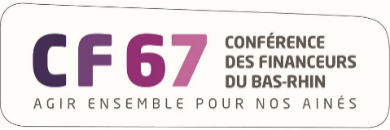 Conférence des financeurs du Bas-RhinConférence des financeurs du Bas-RhinConférence des financeurs du Bas-RhinConférence des financeurs du Bas-RhinConférence des financeurs du Bas-RhinConférence des financeurs du Bas-RhinConférence des financeurs du Bas-RhinConférence des financeurs du Bas-RhinConférence des financeurs du Bas-RhinConférence des financeurs du Bas-RhinActions de soutien aux aidantsActions de soutien aux aidantsActions de soutien aux aidantsActions de soutien aux aidantsActions de soutien aux aidantsActions de soutien aux aidantsActions de soutien aux aidantsActions de soutien aux aidantsProjets soutenus au titre de l'appel à projet 2021Projets soutenus au titre de l'appel à projet 2021Projets soutenus au titre de l'appel à projet 2021Projets soutenus au titre de l'appel à projet 2021Projets soutenus au titre de l'appel à projet 2021Projets soutenus au titre de l'appel à projet 2021Projets soutenus au titre de l'appel à projet 2021Projets soutenus au titre de l'appel à projet 2021Projets soutenus au titre de l'appel à projet 2021Projets soutenus au titre de l'appel à projet 2021Bilan intermédiaire à fournir au 15 avril 2022 au plus tardBilan intermédiaire à fournir au 15 avril 2022 au plus tardBilan intermédiaire à fournir au 15 avril 2022 au plus tardBilan intermédiaire à fournir au 15 avril 2022 au plus tardBilan intermédiaire à fournir au 15 avril 2022 au plus tardBilan intermédiaire à fournir au 15 avril 2022 au plus tardBilan intermédiaire à fournir au 15 avril 2022 au plus tardBilan intermédiaire à fournir au 15 avril 2022 au plus tardBilan intermédiaire à fournir au 15 avril 2022 au plus tardBilan intermédiaire à fournir au 15 avril 2022 au plus tardBilan intermédiaire à fournir au 15 avril 2022 au plus tardBilan intermédiaire à fournir au 15 avril 2022 au plus tardNom de la structure porteuseNom du projetTotal de proches aidants soutenus en 2021Total de proches aidants soutenus en 2021Nombe d'aidants hommesNombe d'aidants hommesNombre d'aidants femmesNombre d'aidants femmesNombre d'aidants de personnes âgéesNombre d'aidants de personnes âgéesNombre d'aidants de personnes handicapéesNombre d'aidants de personnes handicapéesNombre d'aidants de Moins de 60 ansNombre d'aidants de Moins de 60 ansNombre de d'aidants 60 à 69 ansNombre de d'aidants 60 à 69 ansNombre de d'aidants  70 à 79 ansNombre de d'aidants  70 à 79 ansNombre de d'aidants 80 ans et plusNombre de d'aidants 80 ans et plusConférence des financeurs du Bas-RhinConférence des financeurs du Bas-RhinConférence des financeurs du Bas-RhinConférence des financeurs du Bas-RhinConférence des financeurs du Bas-RhinActions de soutien aux aidantsActions de soutien aux aidantsActions de soutien aux aidantsActions de soutien aux aidantsProjets soutenus au titre de l'appel à projet 2021Projets soutenus au titre de l'appel à projet 2021Projets soutenus au titre de l'appel à projet 2021Projets soutenus au titre de l'appel à projet 2021Projets soutenus au titre de l'appel à projet 2021Bilan de 2022 à fournir au 1er septembre 2022 au plus tardBilan de 2022 à fournir au 1er septembre 2022 au plus tardBilan de 2022 à fournir au 1er septembre 2022 au plus tardBilan de 2022 à fournir au 1er septembre 2022 au plus tardBilan de 2022 à fournir au 1er septembre 2022 au plus tardBilan de 2022 à fournir au 1er septembre 2022 au plus tardNom de la structure porteuseNom du projetTotal de proches aidants soutenus en 2022Nombe d'aidants hommesNombre d'aidants femmesNombre d'aidants de personnes âgéesNombre d'aidants de personnes handicapéesNombre d'aidants de Moins de 60 ansNombre de d'aidants 60 à 69 ansNombre de d'aidants  70 à 79 ansNombre de d'aidants 80 ans et plusBilan final du projetREALISATION BUDGETAIRE du 01/06/2021 au 31/08/2022Bilan final du projetREALISATION BUDGETAIRE du 01/06/2021 au 31/08/2022Bilan final du projetREALISATION BUDGETAIRE du 01/06/2021 au 31/08/2022